Краткая информация программы Пояснительная записка Летние каникулы составляют значительную часть годового объема свободного времени школьников, но далеко не все родители могут предоставить своему ребенку полноценный, правильно организованный отдых летом.Во время летних каникул происходит разрядка накопившейся за год напряженности, восстановление израсходованных сил, здоровья, развитие творческого потенциала. Эти функции выполняет летний лагерь с дневным пребыванием детей.Лагерь – это сфера активного отдыха, разнообразная общественно значимая спортивно-оздоровительная и досуговая деятельность, отличная от типовой назидательной, дидактической, словесной школьной деятельности. Лагерь дает возможность любому ребенку раскрыться, приблизиться к высоким уровням самоуважения и самореабилитации. Лагерь с дневным пребыванием учащихся призван создать оптимальные условия для полноценного отдыха детей. Детские оздоровительные лагеря являются частью социальной среды, в которой дети реализуют свои возможности, потребности в индивидуальной, физической и социальной компенсации в свободное время. Летний лагерь является, с одной стороны, формой организации свободного времени детей разного возраста, пола и уровня развития, с другой – пространством для оздоровления, развития художественного, технического, социального творчества.Ежегодно на базе АУ ДО ДЮСШ-ФОК "Атал" Козловского МО ЧР открывается оздоровительный лагерь с дневным пребыванием детей.Лагерь - это сфера активного отдыха, разнообразная общественно-значимая, спортивно-оздоровительная и досуговая деятельность, отличная от типовой назидательной, дидактической, словесной школьной деятельности. Лагерь дает возможность любому ребенку раскрыться, приблизиться к высоким уровням самоуважения и самореабилитации.Спорту, как и в настоящей полнокровной жизни, чужды пассивность, безволие, успокоенность. Каждодневное напряжение, преодоление всех объективных и субъективных трудностей - вот обязательные условия достижения жизненных целей. Этому учат постоянные тренировки.Жизнь и практика показывают, что тот, кто прошел хорошую школу физического воспитания, более приспособлен к высокому производительному физическому и умственному труду, способен более легко находить правильные и нужные решения в трудных ситуациях. Это ярко доказала военная служба, космонавтика, различные трудные этапы жизни человека.Цель и задачи программыЦель: организация отдыха и оздоровления обучающихся спортивной школы в летний период, создание условий для укрепления здоровья детей.Задачи:Созданиесистемы  физического  оздоровления  детей  в  условиях  временного  коллектива.Сокращение разрыва между физическим и духовным развитием детей посредством  спорта, игры, познавательной и трудовой  деятельности.Вовлечение в систематические занятия физической культурой и спортом всех детей, отдыхающих в лагере.Формирование у школьников навыков общения и толерантности.Утверждение в сознании школьников нравственной и культурной ценности.Привитие навыков здорового образа жизни, укрепление здоровья.Приобщение ребят к творческим видам деятельности, развитие творческого мышления.Ожидаемые результаты1. Общее оздоровление обучающихся, укрепление их здоровья.2. Укрепление физических и психологических сил детей и подростков, развитие лидерских и организаторских качеств, приобретение новых знаний, развитие физических качеств и творческих способностей, детской самостоятельности и самодеятельности.3. Развитие участниками смены умений и навыков индивидуальной, коллективной, спортивной, творческой и трудовой деятельности, социальной активности.4. Развитие коммуникативных способностей и толерантности.5. Повышение творческой активности детей путем вовлечения их в социально-значимую деятельность.6.  Приобретение новых знаний и умений в спортивной и других видах деятельности (разучивание игр, песен, стихов, считалок).7. Расширение кругозора детей.8. Повышение общей культуры обучающимся, привитие им социально-нравственных норм.9. Личностный рост участников смены.Принципы реализации программыБезусловная безопасность всех мероприятий;Учет особенностей каждой личности;Возможность проявления способностей во всех областях досуговой итворческой деятельности всеми участниками лагеря;Достаточное количество оборудования и материалов для организациивсей деятельности лагеря;Распределение эмоциональной и физической нагрузки в течениекаждого дня;Четкое распределение обязанностей и времени между всемиучастниками лагеря;Моделирование и создание ситуации успеха при общении разныхкатегорий детей и взрослых;Ежедневная рефлексия с возможностью для каждого участника лагеря высказать свое мнение о прошедшем дне.Педагогические методы метод коллективного действия; метод демократического принятия решений по общезначимым вопросам;  метод воздействия доброжелательной обстановкой;  метод эмоционального заражения привлекательной деятельностью;   метод поощрения;  метод индивидуализации способов участия ребенка в деятельности. Формы организации деятельности детейУтренняя зарядка;Игры на спортивной площадке;Подвижные игры на свежем воздухе;Эстафеты (спортивная игра «Веселые старты»);Оздоровительные мероприятия (воздушно-солнечные ванны);Развитие детского самоуправленияДетское самоуправление в лагере – это демократическая форма организации жизнедеятельности ученического коллектива, обеспечивающая развитие самостоятельности обучающихся; оптимальное решение повседневных задач с учетом интересов детей; подготовку к будущему выполнению обязанности по участию в руководстве государственными и общественными делами, т. е, приобретение каждым подростком знаний, умений и навыков управленческой деятельности. Актуальность программыФизическая культура и спорт играют огромную роль в жизни современного общества. Они не только укрепляют здоровье нации, но и воспитывают мужество, волю, упорство в достижении цели, умение не пасовать перед трудностями и с честью выходить из непростых ситуаций.Физкультура и спорт помогли тысячам граждан воспитать в себе силу воли, целеустремленность, выдержку, самодисциплину, коллективизм, товарищество, дружбу, взаимовыручку и другие качества.Народная мудрость гласит: «Здоровье – всему голова». Здоровье - бесценный дар природы, источник счастья. Поэтому особое внимание в лагере будет уделяться физкультуре и спорту.Кроме физкультурно-спортивного направления программа предусматривает и разностороннее развитие детей: интеллектуальное, экологическое, физкультурно-оздоровительное, нравственно-эстетическое, патриотическое, профилактическое.Каждый взрослый мечтает быть здоровым. Дети, к сожалению, не думают об этом. Мы обязаны помочь ребенку осознать, что нет ничего прекраснее здоровья «здоровые дети – здоровая страна». Считаем, что в основе игротеки летнего оздоровительного лагеря должны быть спортивные и подвижные игры,  а также познакомить детей с историей Олимпийских игр, и игровых видов спорта.Главная идея программы: научить детей быть здоровыми, физически крепкими.Результативность программы выявляется при помощи данных анкетирования, проведения соревнований, конкурсов, викторин.Данная программа по своей направленности является комплексной, т. е. включает в себя разноплановую деятельность, объединяет различные направления оздоровления, отдыха и воспитания детей в условиях оздоровительного лагеря.Новизна программыЦелесообразность программы раскрывается во всех аспектах образовательного процесса – воспитании, обучении, развитии. Новизна программы прослеживается в широком приобщении детей к разнообразному социальному опыту, созданию в лагере стиля отношений сотрудничества, содружества, сотворчества, участия детей в управлении детским оздоровительным лагерем.В целях создания условий для реализации прав детей на полноценный отдых, оздоровление, развития их разнообразных интересов и способностей, а также разумной занятости в каникулярное время при АУ ДО ДЮСШ-ФОК "Атал" Козловского МО ЧР создается летний оздоровительный лагерь дневного пребывания «Быстрее! Выше! Сильнее!». Основное назначение лагеря с дневным пребыванием - комплексное восстановление здоровья ребенка для обеспечения его жизнедеятельности, повышение его адаптационных возможностей. В условиях такого лагеря ребёнок вечерами и в выходные дни полностью находится в семье, с родителями и близкими, а днем находится под присмотром педагогов, занят полезными делами, калорийно питается, общается со сверстниками и взрослыми, что помогает гармоничному развитию индивидуального и коллективного начала.
Формируя способы самореализации ребенка программа предусматривает вариативности содержания с учетом их интересов, потребностей желаний и возможностей.
Организация летнего отдыха - один из важных аспектов образовательной деятельности. В детском оздоровительном лагере главное – не система дел, не мероприятия, а ребенок в деле, его поступки, его отношение к делу, к друзьям по отряду, к взрослым людям. Содержанием летнего досуга должен стать активно организованный отдых детей, способствующий снятию физического и психологического напряжения детского организма.Адресат программыОсновной состав лагеря - это обучающиеся образовательного учреждений в возрасте 8 –16 лет. При комплектовании особое внимание уделяется детям из малообеспеченных, неполных семей, сиротам, опекаемым из семей, детям из категории «трудные» и группа «риска», а также детям, находящимся в трудной жизненной ситуации.Структура самоуправленияОбщий сбор лагеря – высший законодательный орган смены при равном представительстве детей и взрослых. Избирается на общем собрании детей и сотрудников лагеря, принимает решения, касающиеся жизнедеятельности всех участников смены, утверждает программы, планы. Собирается 3–5 раз в смену.
Совет лагеря – детский исполнительный орган самоуправления, состоящий из представителей отрядов. Собирается один раз в день. Планирует работу на день, подводит итоги дня, осуществляет обмен информацией, контролирует работу отрядов в течение дня.
Творческие микрогруппы – временные детские объединения, которые разрабатывают и организуют различные конкурсные программы, праздники и т.д.Законы лагеряЗакон доброго отношения к людям. Закон охраны природы. Закон здорового образа жизни. Закон соуправления. Закон свободы слова. Закон “ноль-ноль”. Закон поднятой руки. Система мотивации и стимулированияМотивацию можно разделить на два уровня силы: мотивация сохранения и мотивация достижения.Чаще всего человеком используется мотивация сохранения. Такое эмоциональное состояние не требует длительной силы эмоций. Активность находится на низком уровне и направлена на то, чтобы не потерять то, что уже создано.А вот мотивация достижений требует гораздо большей силы эмоций. И, соответственно, требует большей активности для достижения желаемого (то, чего хочется на данный момент).В течение всей смены стимулируется личностное развитие и рост каждого ребёнка, посещающего летний оздоровительный лагерь В лагере разработана система стимулирования успешности и личностного роста. Каждый спортсмен может ежедневно получать награды «значок» за активное участие в жизни команды и в целом лагеря. Если спортсмен набирается 10 «значков», то их можно обменять на одну «медаль». В конце лагерной смены подводятся итоги: подсчитывается количество «значков» и «медалей». Имя победителя заносится на стенд «Славы». По итогам победители получают грамоты.Образовательная деятельностьреализация образовательного компонентаМеханизм реализации образовательного компонента Физкультурно-спортивной направленности подразумевает организацию познавательных бесед об истории спорта, олимпийского движения. В рамках празднования «Дня России» запланирован ряд мероприятий. Беседы проводятся три раза в неделю, всего девять часов в потоке. Тематическое содержание соответствует возрастным особенностям и уровню знаний воспитанников.реализация дополнительных образовательных программ по направлениямПрограмма оздоровления детей является комплексной, в котором учащихся ждёт много приключений, множество интересных и увлекательных встреч, в котором будут жить все дружно, заботясь, друг о друге и об окружающих, развивая свои физические качества. В связи с этим программа делится на несколько направлений и этапов реализации:1.Физкультурно-оздоровительное направление:День здоровья «О спорт, ты – мир!»;Утренняя зарядка;Подвижные игры на свежем воздухе;Спортивные праздники, веселые старты;О вредных привычках и о правилах здорового образа жизни;Перекресток летних забав;Акция «Мы – за здоровый образ жизни!»Олимпийский день.2. Экологическое направление:День земли;Экологические акции по уборке территории лагеря от мусора;«Зеленая аптека» — беседы о лекарственных травах.3.Нравственно-эстетическое:День друзей;День вежливости;Беседы об этикете;Конкурсы рисунков, поделок;Игровые программы;Концерт.4.Патриотическое направление:День России;Викторины, конкурсыБеседы и эстафеты с использованием народных игр.5.Профилактическое направление:День пешехода;День без вредных привычек;Инструктажи по ТБ, ППБ, ПДД;Беседы медика о пользе закаливания, зарядки и т.д.Учебно-тематический планФакторы рискаУсловия реализации программыРеализация программы возможна с помощью обеспечения:-чёткого представления целей и постановки задач;-конкретного планирования деятельности;-кадрового обеспечения программы;-методического обеспечения программы;-педагогических условий;-материально-техническое обеспечения.Реализация программы проходит с помощью коммуникативных, творческих, развивающих спортивных и подвижных игр; организации коллективных творческих дел, выполнению заданий по рефлексии лагерных дел, физических коррекционных упражнений.Средства укрепления физического здоровья детей:Полноценное питание детей;Витаминизация;Гигиена приема пищи;Режим дня;Рациональная организация труда и отдыха;Утренняя гимнастика на свежем воздухе;Вынос основной деятельности в лагере на свежий воздух.2.Содержание программы Ход реализации программы смены   I этап - подготовительный:проведение совещаний с директором и зам. директором по ВР по подготовке к летнему сезону;участие в семинарах по организации летнего отдыха для начальников лагерей, организованных УО;проведение родительских собраний на тему: «Летняя занятость детей»;проведение инструктажей с воспитателями по ТБ и охране здоровья детей;издание приказов по школе о проведении летней кампании;разработка программы деятельности пришкольного летнего оздоровительного лагеря с дневным пребыванием детей и подростков;подготовка методического материала для работников лагеря;отбор кадров для работы в пришкольном оздоровительном лагере;составление необходимой документации для деятельности лагеря (план-сетка, должностные обязанности, инструктаж и т.д.).   II этап - организационный «Будем знакомы»:Знакомство с правилами жизнедеятельности лагеря;Распределение детей по отрядам;Оформление отрядов и отрядных уголков;Инструктаж по ППБ, ТБ и охране здоровья детей.III этап - основной:Реализация плана работы лагеря дневного пребывания детей;Участие детей и подростков в различных видах коллективно-творческой деятельности.IV этап - заключительный этап:Анкетирование «Что я получил за время пребывания в лагере?»;Подведение итогов ЛДП;Закрытие лагеря.Календарный планпроведения лагерной сменыВЗАИМОДЕЙСТВИЕ С СОЦИУМОМКоординационно-педагогический компонент в работе по программе	Подбор начальника лагеря, воспитателей проводит администрация АУ ДО ДЮСШ-ФОК "Атал" Козловского МО ЧР. Начальник лагеря определяет функциональные обязанности персонала, управляет работой лагеря и несет ответственность за состояние воспитательной, хозяйственной и финансовой работы, соблюдение распорядка дня, трудового законодательства, обеспечение здоровья и жизни воспитанников, планирует, организует и контролирует все направления деятельности лагеря, отвечает за качество и эффективность. Воспитатели организуют воспитательную работу, отвечают за жизнь и безопасность ее участников. Функции воспитателя заключаются в полной организации жизнедеятельности своего отряда: дежурство, труд по самообслуживанию, организация участия в мероприятиях. Воспитатель несет персональную ответственность за жизнь и здоровье каждого ребенка своего отряда.Обязанности обслуживающего персонала определяются начальником лагеря.Начальник и педагогический коллектив, специалисты хозяйства отвечают за соблюдение правил техники безопасности, выполнение мероприятий по охране жизни и здоровья воспитанников во время участия в соревнованиях, массовых праздниках и других мероприятиях.Информационно-методическое обеспечениеналичие программы лагеря, планов работы отрядов, плана-сетки.должностные инструкции всех участников процесса.проведение инструктивно-методических сборов с педагогами до начала лагерной смены;подбор методических разработок в соответствии с планом работы.проведение ежедневных планёрок.коллективные творческие делатворческие мастерскиеиндивидуальная работаРесурсное обеспечение программыспортивный зал;спортивная площадка;площадка ГТО;футбольное поле;тренажерные залы;бассейн;зал настольного тенниса;игры настольные и др.;хозяйственный инвентарь;Оценка эффективности программыВ ходе реализации программы используются следующие методы отслеживания ее результативности:анкетирование; диагностика. Контроль проводится на уровне всех участников программы: оценка программы детьми: анкета; оценка программы родителями: книга отзывов и предложений; оценка программы педагогами: аналитический отчет.Критерии эффективности программыДля того чтобы программа заработала, нужно создать такие условия, чтобы каждый участник процесса (взрослые и дети) нашел свое место, с удовольствием относился к обязанностям и поручениям, также с радостью участвовал в предложенных мероприятиях. Для выполнения этих условиях разработаны следующие критерии эффективности:Постановка реальных целей и планирование результатов программы.Соответствие содержания мероприятий уровню подготовки и развития детей.Заинтересованность педагогов и детей в реализации программы, благоприятный психологический климат.Удовлетворенность детей и взрослых предложенными формами работы.Творческое сотрудничество взрослых и детейЖелание участвовать в работе лагеря на следующий годУдовлетворенность организацией работы лагеря родительской общественностиСтепень активности ребенка в практической деятельности по усвоению новых знаний, умений и навыковУмение участников смены оценивать собственные результатыСамостоятельность в занятиях по своему интересу, ответственностьХарактер нравственных отношений со сверстниками, взрослымиКачественные изменения физического состояния ребенкаРасширение знаний о ЗОЖ и способах укрепления здоровьяСоциально значимая направленность деятельностиСписок использованной литературы1. Афанасьев С.П., Коморин С.В., Тимонин А.И.Что делать с детьми в загородном лагере. Учебно-методическое пособие. Кострома: Педагогическое общество России,2001.2. Безруких М.М., Филиппова Т.А. Две недели в лагере здоровья, М.ОЛМА,20093. Безруких М.М., Филиппова Т.А. Формула здорового питания, М.ОЛМА,20094. Безруких М.М., Филиппова Т.А. Разговор о правильном питании, М.ОЛМА,20095. Григоренко Ю.Н.,  Кострецова У.Ю. Кипарис. Коллективно-творческие дела, игры, праздники, аттракционы, развлечения, индивидуальная работа. М.:Педагогическое общество России, 2001.6. Григоренко Ю.Н.,  Кострецова У.Ю. Кипарис-2.Учебное пособие по организации детского досуга в детских оздоровительных лагерях и школе. М.: Педагогическое общество России,2002.7.  Иванов И.П. Энциклопедия коллективных творческих дел. -М., 1990.8.  Кочубей Б. И., Новикова Е.В. Эмоциональная устойчивость школьника // Педагогика и психология: Новое в жизни, науке, технике. № 3. - М.: Знание, 1988. - 80 с. 9. Лаврентьев В.В. «Советы организатору и вожатому по подготовке летнего лагеря»,  2002 г.10. Ложникова Н.А. Имитационные педагогические игры: Методические рекомендации. - Омск, 199011. Толченов О.А.Сценарии игровых и театрализованных представлений для детей разного возраста: Нескучалия.М.:Владос,2001.12. Торгашов В.Н. В эфире новости: Праздники. Конкурсы. Забавы. Викторины. Путешествия. Советы. Игры. М.: Педагогическое обществоРоссии,2001.13. Черный Г.П. Пионерский праздник. - М.: Мол. гвардия, 1980. -95с.: ил.14. Шмаков С.А. Игры-шутки, игры-минутки. - М., 1993. -111с.15. Шмаков С.А. Каникулы: Прикладная энциклопедия: учителю, воспитателю, вожатому. - М., 1994. - 160 с.16. Загородный летний лагерь. /Сост. С.И. Лобачёва, В.А. Великородная – М.: ВАКО, 2006						        Утверждаю                                  Директор АУ ДО ДЮСШ - ФОК                                 «Атал» Козловского МО ЧР			   ________________ И.К. Толстова		                       «____»  ____________ 2023 года	        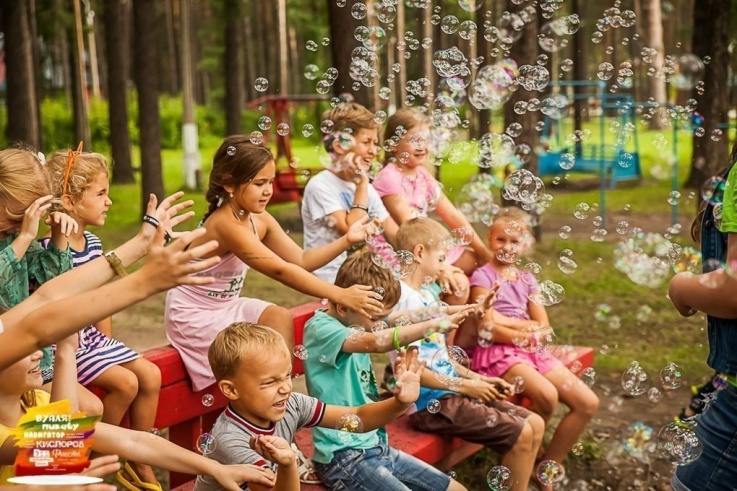 ПРОГРАММА летнего учреждения с дневным пребыванием на время каникул  "БЫСТРЕЕ! ВЫШЕ! СИЛЬНЕЕ!"Направление: спортивно-оздоровительноеПрограмму составила:начальник лагеря Сергеева Надежда АлександровнаВожатаяНиконова Надежда Леонидовна 	2023г. Название программы"Быстрее! Выше! Сильнее!"Краткое наименование учрежденияАУ ДО ДЮСШ-ФОК "Атал" Козловского муниципального округа Чувашской РеспубликиПолное наименование учрежденияАвтономное учреждение дополнительного образования  «Детско – юношеская спортивная школа - Физкультурно-оздоровительный комплекс  «Атал»  Козловского муниципального округа Чувашской Республики Адрес учрежденияЧувашская Республика, г. Козловка, ул. Лобачевского, д.41Руководитель Толстова Ирина КонстантиновнаНачальник лагеряСергеева Надежда АлександровнаПродолжительность21 деньВремя реализации01 июня 2023 - 21 июня 2023 г. Количество детей55 человекВозраст8-16 летЦельУкрепление здоровья детей средствами физической культуры и спортаЗадачи1.Создание системы физического оздоровления детей в условиях временного коллектива 2.Пропаганда здорового образа жизни, предупреждение вредных привычек3.Личностный и спортивный рост участников сменыНаправление программы 1. Спортивно- оздоровительная2. Специальная тренировочная работа по видам спорта;  3. Совместная досуговая деятельность.№ занятийТема занятийВыполнение требований стандартаВыполнение требований стандарта№ занятийТема занятийзнатьуметь1Исторические сведения. Физическая культура и спорт в России и за рубежом.История борьбы в России и за рубежомНаходить необходимую информацию в различных источниках2Правила поведения на татами, ТБ и профилактика травматизма на занятиях.Влияние занятий борьбой на строение и функции организма спортсменаСоблюдать правила поведения на татами. Применять правила ТБ и профилактики травматизма на занятиях.3Специально-развивающие упражнения. Техника само страховки при падениях Технику само страховки при паденииПрименять само страховку при падении на бок, спину.4Общеразвивающие упражнения. Игры с поясом. ОРУВыполнять кувырки со страховкой5Основы техники и тактики борьбыОсновы техники и тактики борьбыТочно выполнять приемы борьбы6Способы само страховки при падении на бок из положения сидяЗнать способы само страховкиУметь быстро реагировать при падении7ОРУ. Эстафеты. Игры. ОФП.ОФП, нормативы ОФПВыполнять нормативы8-18ОРУ. Учебная борьба. 3 раза по 3 минуты. ОФП.Правила борьбыСоблюдать правилаВозможные факторы рискаМеры профилактикиФакторы окружающей среды: плохая погода, дождь;Заменить мероприятием без выхода на улицужара, палящее солнце.Защита головы от солнечного удара, питьевой режим. Не позволять длительное время, находится на открытом солнцеНе желание принимать участие в мероприятияхОрганизовать индивидуальную работу: беседа воспитателя, помощь психолога.Нарушение правил дорожного движенияБеседы, лекции, практические занятия по предупреждению и профилактике ДТТ.Травмы и ушибыПредупреждение и профилактика. Иметь средство для дезинфекции ссадин и ран, порезов. Помощь медицинского работника.Несоблюдение режима дняРазъяснительные беседы о необходимости соблюдения режима дня.Дата Наименование мероприятийответственныйместо проведения1 день1. Открытие лагеря2. Оформление документов3. Инструктаж по технике безопасности 4. Праздник ко Дню защитника детей: рисунки на асфальте «Волшебная страна»начальник лагеряст. воспитателист. воспитателивоспитателиДЮСШ_ФОКДЮСШ-ФОКДЮСШ-ФОКДЮСШ-ФОК2 день1. Учебно-тренировочные занятия2. Культурно-массовые мероприятия«Визитная карточка отрядов»воспитатели ст. воспитателиДЮСШ-ФОКДЮСШ-ФОК3 день1. Спортивные игры «Померимся силой»2. Учебно-тренировочные занятияначальник лагерявоспитателиДЮСШ-ФОК стадион 4 день1. Учебно-тренировочные занятия2. «Веселые старты» среди отрядоввоспитателист. воспитателистадионДЮСШ-ФОК5 день1. Учебно-тренировочные занятия2. Культурно-массовые мероприятия«Пионербол» между группамивоспитатели начальник лагерястадионДЮСШ-ФОК6 день1. Учебно-тренировочные занятия2. Экскурсия в лес «Травушка-муравушка»воспитатели начальник лагерястадион«Пушкина гора»7 день1. Учебно-тренировочные занятия2. Прогулка на р.Волгавоспитателиначальник лагерястадионр. Волга8 день1. Учебно-тренировочные занятия2. Экскурсия в лес игра «Зарница»воспитатели начальник лагерястадион«Пушкина гора»9 день1. Учебно-тренировочные занятия2. «Ловись рыбка» соревнования между отрядамивоспитатели начальник лагерястадионр. Волга10 день1. Учебно-тренировочные занятия2. Соревнования по мини-футболувоспитатели начальник лагерястадионДЮСШ-ФОК11 день1. Учебно-тренировочные занятия2. Обучение чувашским национальным играмвоспитатели начальник лагерястадионДЮСШ-ФОК12 день1. Учебно-тренировочные занятия2. Легкоатлетическая эстафета между отрядамивоспитателист. воспитателистадионДЮСШ-ФОК13 день1. Учебно-тренировочные занятия                                          2. «Водный праздник» в плавательном бассейне                                                                     воспитателиначальник лагеря         стадион   ДЮСШ-ФОК14 день1. Учебно-тренировочные занятия2. Прогулка на р.Волга Конкурс  «Скульптуры из песка»воспитатели начальник лагеряДЮСШ-ФОКР. Волга15 день1. Учебно-тренировочные занятия2. Спартакиада пришкольных лагерейвоспитателиначальник лагерястадион«Юность»16 день1. Учебно-тренировочные занятия2. Соревнования по метанию мячавоспитателист.воспитателиДЮСШ-ФОК ДЮСШ-ФОК17 день1. Учебно-тренировочные занятия2. Экскурсия на Пушкину гору.воспитатели начальник лагеряДЮСШ-ФОК «Пушкина гора»18 день1. Учебно-тренировочные занятия                                          2.  Спортивные игрывоспитателист. воспитатели         стадион   ДЮСШ-ФОК19 день1. Учебно-тренировочные занятия2. Культурно-массовые мероприятиявоспитатели начальник лагерястадионДЮСШ-ФОК20 день1. Учебно-тренировочные занятия2. Соревнования по ОФПвоспитателист. воспитателистадионДЮСШ-ФОК21 день1. Подведение итогов2. Закрытие лагерной сменыначальник лагеряст. воспитателиДЮСШ-ФОКДЮСШ-ФОК